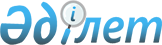 О внесении изменений и дополнений в некоторые решения Правительства Республики КазахстанПостановление Правительства Республики Казахстан от 29 июня 2018 года № 399.
      Правительство Республики Казахстан ПОСТАНОВЛЯЕТ:
      1. Утвердить прилагаемые изменения и дополнения, которые вносятся в некоторые решения Правительства Республики Казахстан. 
      2. Настоящее постановление вводится в действие со дня его первого официального опубликования. Изменения и дополнения, которые вносятся в некоторые решения Правительства Республики Казахстан
      1. В постановлении Правительства Республики Казахстан от 28 октября 2004 года № 1120 "Вопросы Министерства юстиции Республики Казахстан" (САПП Республики Казахстан, 2004 г., № 41, ст.532):
      в Положении о Министерстве юстиции Республики Казахстан, утвержденном указанным постановлением:
      подпункт 96) пункта 16 изложить в следующей редакции:
      "96) обеспечение деятельности территориальных органов юстиции и оказание им методического руководства по вопросам государственной регистрации юридических лиц и учетной регистрации филиалов и представительств, прав на недвижимое имущество;";
      подпункты 119), 120), 121) и 122) пункта 16 исключить.
      2. В постановлении Правительства Республики Казахстан от 15 апреля 2008 года № 339 "Об утверждении лимитов штатной численности министерств и иных центральных исполнительных органов с учетом численности их территориальных органов и подведомственных им государственных учреждений":
      в лимитах штатной численности министерств и иных центральных исполнительных органов с учетом численности их территориальных органов и подведомственных им государственных учреждений, утвержденных указанным постановлением:
      в разделе 9:
      строку:
      "
      изложить в следующей редакции:
      "
      в разделе 11:
      строку:
      "
      изложить в следующей редакции:
      "
      3. В постановлении Правительства Республики Казахстан от 24 апреля 2008 года № 387 "О некоторых вопросах Министерства финансов Республики Казахстан" (САПП Республики Казахстан, 2008 г., № 22, ст. 205):
      в Положении о Министерстве финансов Республики Казахстан, утвержденном указанным постановлением:
      подпункты 7) и 8) пункта 15 изложить в следующей редакции:
      "7) регулирование деятельности в сфере бухгалтерского учета и финансовой отчетности организаций и государственных учреждений, в областях аудиторской деятельности и осуществление контроля за деятельностью аудиторских и профессиональных организаций, оценочной деятельности и осуществление контроля в области оценочной деятельности;
      8) обеспечение формирования и реализации государственной политики в области бухгалтерского учета и финансовой отчетности организаций и государственных учреждений, аудиторской деятельности, оценочной деятельности;";
      в пункте 16:
      в функциях центрального аппарата: 
      подпункт 1) изложить в следующей редакции:
      "1) формирование и реализация государственной политики в области бюджетного планирования, исполнения бюджета, бухгалтерского и бюджетного учета, финансовой и бюджетной отчетности, внутреннего государственного аудита и финансового контроля, аудиторской деятельности, оценочной деятельности, управления правительственным и гарантированным государством долгом и долгом перед государством, государственных закупок, государственное регулирование в области реабилитации и банкротства (за исключением банков, страховых (перестраховочных) организаций и накопительных пенсионных фондов), участие в формировании и реализации политики по предупреждению, выявлению, пресечению, раскрытию и расследованию экономических и финансовых преступлений и правонарушений, а также участие в формировании и реализация политики по накоплению в Национальный фонд Республики Казахстан финансовых активов, а также иного имущества, за исключением нематериальных активов;";
      дополнить подпунктами 14-2), 14-3) и 14-4) следующего содержания:
      "14-2) разработка и утверждение стандартов оценки и иных нормативных правовых актов в области оценочной деятельности;
      14-3) разработка и утверждение требований к форме и содержанию отчета об оценке;
      14-4) разработка и утверждение порядка проведения экспертизы отчета об оценке, требований к экспертному заключению и порядку его утверждения;";
      подпункт 71) изложить в следующей редакции:
      "71) взаимодействие по вопросам бухгалтерского учета и финансовой отчетности, аудиторской и оценочной деятельности с иными государственными органами и профессиональными организациями;";
      дополнить подпунктами 74-1), 74-2), 74-3), 74-4) и 74-5) следующего содержания:
      "74-1) утверждение правил проведения квалификационного экзамена для подтверждения квалификаций кандидатов в оценщики, эксперты;
      74-2) проведение анализа регуляторного воздействия в области оценочной деятельности;
      74-3) утверждение типовой программы обучения, профессиональной переподготовки в области оценочной деятельности и объема часов;
      74-4) согласование правил и стандартов палат оценщиков;
      74-5) утверждение типового кодекса деловой и профессиональной этики оценщиков и требований к рассмотрению палатой оценщиков обращений касательно нарушения ее членами требований Закона Республики Казахстан "Об оценочной деятельности в Республике Казахстан", стандартов и правил палаты оценщиков;";
      в функциях ведомств:
      подпункт 119) изложить в следующей редакции:
      "119) осуществление государственного контроля в пределах компетенции в областях аудиторской деятельности и деятельности аккредитованных профессиональных аудиторских организаций и аудиторских организаций, оценочной деятельности, за соблюдением палатами оценщиков требований, предусмотренных Законом Республики Казахстан "Об оценочной деятельности в Республике Казахстан", устава палаты оценщиков и принятых ею правил и стандартов;";
      дополнить подпунктами 125-1), 125-2), 125-3) и 125-4) следующего содержания:
      "125-1) запрашивание информации о деятельности палат оценщиков;
      125-2) делегирование представителей в состав квалификационной комиссии;
      125-3) подача иска в суд о принудительной ликвидации палаты оценщиков по основаниям, предусмотренным Законом Республики Казахстан "Об оценочной деятельности в Республике Казахстан";
      125-4) ведение реестра саморегулируемых организаций оценщиков;".
      4. В постановлении Правительства Республики Казахстан от 26 сентября 2015 года № 790 "О некоторых вопросах лицензирования судебно-экспертной, адвокатской и нотариальной деятельности, деятельности по оценке имущества (за исключением объектов интеллектуальной собственности, стоимости нематериальных активов) и объектов интеллектуальной собственности, стоимости нематериальных активов" (САПП Республики Казахстан, 2015 г., № 51-52, ст. 408):
      заголовок изложить в следующей редакции:
      "О некоторых вопросах лицензирования судебно-экспертной, адвокатской и нотариальной деятельности";
      абзацы пятый и шестой подпункта 1) пункта 1 исключить;
      абзацы четвертый и пятый подпункта 2) пункта 1 исключить.
					© 2012. РГП на ПХВ «Институт законодательства и правовой информации Республики Казахстан» Министерства юстиции Республики Казахстан
				
      Премьер-Министр
Республики Казахстан 

Б. Сагинтаев
Утверждены
постановлением Правительства
Республики Казахстан
от 29 июня 2018 года № 399
99
Министерство финансов Республики Казахстан с учетом его территориальных органов и подведомственных ему государственных учреждений, в том числе:
19852"
99
Министерство финансов Республики Казахстан с учетом его территориальных органов и подведомственных ему государственных учреждений, в том числе:
19862";
111
Министерство юстиции Республики Казахстан с учетом его территориальных органов и подведомственных ему государственных учреждений, в том числе:
2594"
111
Министерство юстиции Республики Казахстан с учетом его территориальных органов и подведомственных ему государственных учреждений, в том числе:
2584".